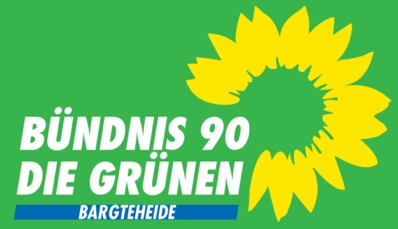 An die AusschüssePlanung und Verkehr + AG Radverkehr
Umwelt, Klima, Energie    Bargteheide, 1. September 2021Antrag 
Bargteheide stellt eine*n Mobilitätsmanager*in ein Bargteheide setzt alles daran, die Klimaschutzziele zu erreichen und stellt sich dabei insbesondere den Herausforderungen im Verkehrssektor, so wie es im Bargteheider Klima Aktionsplan (2019) festgehalten ist. Es geht darum, den Ausstoß von Treibhausgasen bis 2030 um 65 Prozent zu reduzieren. Dazu ist eine Mobilitätswende notwendig, die den Umstieg auf den klimafreundlichen Umweltverbund (Bahn, Bus, Rad, Fuß) und eine angepasste Stadtplanung erfordert. Dieser Prozess ist komplex und muss fachübergreifend zwischen Verwaltung, Politik, Wirtschaft, Schulen und Bürger*innen koordiniert und kommuniziert werden. Dazu braucht es personelle Kapazität und Kompetenz in der Stadtverwaltung.  Dies auch vor dem Hintergrund, dass zurzeit in Bargteheide die Erstellung eines Rad- und Fußwegekonzeptes sowie eines Mobilitätskonzeptes im Rahmen der Städtebauförderung „Lebendige Ortsteilzentren“ vorbereitet wird. Dieser Prozess muss gut begleitet werden. AntragIn der Verwaltung wird die Stelle einer*s kommunalen Mobilitätsmanager*in als Querschnittstelle/Stabstelle geschaffen. 
Die Kosten werden in den Haushalt 2022 eingestellt. 
Die Verwaltung prüft, inwieweit Fördermittel in Anspruch genommen werden können. Begründung: Neben den klassischen Aufgaben bei der Raumplanung und Stadtentwicklung wird es zunehmend wichtiger, auch die verkehrlichen Auswirkungen und Umweltbelastungen zu berücksichtigen. Die wichtigsten Verkehrserzeuger - kleine und mittlere Betriebe, der Einzelhandel, die Schulen, die Wohnungswirtschaft – müssen in die Prozesse der Verkehrsplanung/Verkehrsvermeidung einbezogen werden. Auf diese Verhandlungsaufgaben muss die Verwaltung vorbereitet sein, es fehlt an dafür geschultem Personal.Die/der Mobilitätsmanager*in muss an allen Planungen und Investitionen von Gebäuden, Straßen, Radwegen, Abstellplätzen etc. beteiligt sein. Es ist insbesondere ihre/seine Aufgabe, mit den verschiedenen Akteuren in der Veraltung, mit Unternehmen und Einzelhandel, Schüler*innen, Bürger*innen Herausforderungen zu benennen und Lösungsansätze zu erarbeiten, Informations-, Ideen- und Erfahrungsaustausch in koordiniertes Handeln umzusetzen. Das Ziel ist ein integriertes und umfassendes Konzept für klimafreundliche und kostengünstige Mobilität. Aufgaben der/des Mobilitätsmanager*in: Fuß-/ Radverkehr: Ausbau der Infrastruktur für Fuß- und Radverkehr. Umsetzung der Ziele der SH Landesradstrategie 2030 in Bargteheide.
ÖPNV und Modal Split: Aufbau und Optimierung eines leistungsfähigen Stadtbussystems in Zusammenarbeit mit Kreis und ÖPNV-Anbietern. Optimierung des Anruf-Sammeltaxi (AST)-Systems hin zu einem On-Demand-Angebot als Ergänzung zu Bus und Bahn. Mobilitätsstationen. Carsharing, Bikesharing usw.
Mobilitätsmanagement: Beratung von Betrieben zur Einführung von Jobtickets für den ÖPNV. Betriebliches Mobilitätsmanagement in der Stadtverwaltung (u.a. Dienstfahrräder, Jobtickets in Kombination mit Parkraumbewirtschaftung) 
Zusammenarbeit: Enge Zusammenarbeit mit den relevanten Ausschüssen und der AG-Radverkehr. Förderung der Kommunikation betr. Mobilitätsthemen zwischen Politik, Verwaltung und Bürger*innen. Kontakte, Zusammenarbeit und Synergien zu Rad.SH, zu anderen Gemeinden, zum Kreis, Land, Bund, EU suchen. Überblick über Fördermöglichkeiten gewinnen, um erfolgreich Fördermittel einzuwerben.Ruth Kastner
Fraktion Bündnis 90/Die Grünen 